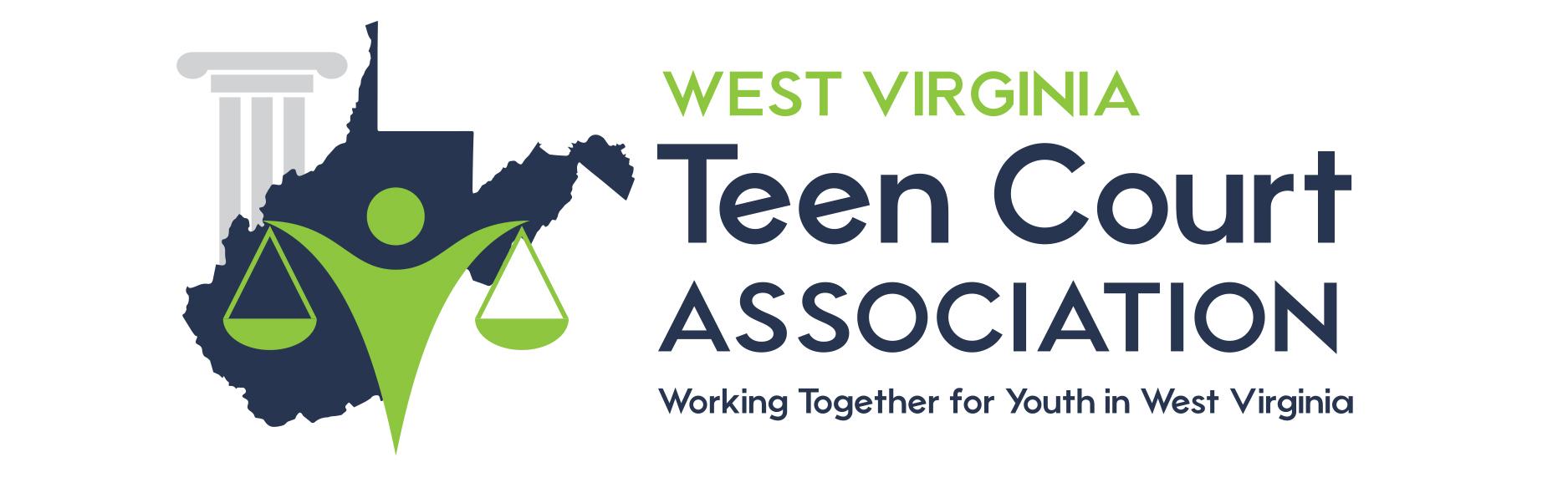 TRIAL JURY FORMYOUR NAME: ___________________________________  COURT OFFICIAL: ______________________________    DATE: ______________1: Who is/are the defendant(s) in this case? _____________________________________ 2: How old is the defendant? 	________________________________________________3: What crime did the defendant commit? ______________________________________4: Where was the crime committed? __________________________________________5: When was the crime committed? ___________________________________________6: What was the defendant’s reason for doing what he/she did?________________________________________________________________________________________________________________________________________________7: Who was hurt in this case? _______________________________________________8: What was the loss to the victim?________________________________________________________________________________________________________________________________________________9: What was the defendant’s involvement in the crime committed?________________________________________________________________________________________________________________________________________________10: How serious was the crime committed? ____________________________________11: Other Notes________________________________________________________________________